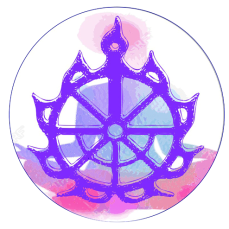                           АНКЕТА УЧАСТНИКА 2-Х ГОДИЧНОГО КУРСА                     ПОДГОТОВКИ ПРЕПОДАВАТЕЛЕЙ ЙОГИ АЙЕНГАРАРЕКОМЕНДАЦИЯЯ, _______________________________________________________ предупреждён о том, что завершение мною 2-х годичного курса подготовки не является  гарантией получения сертификата, а даёт мне право участия в экзамене на международный сертификат базового уровня в случае, если на момент  экзамена длительность моей практики составляет не менее 4-х лет. Сроки экзаменационной сессии определяет комиссия Российской Ассоциации Йоги Айенгара.                                                                                                           Подпись ____________ Дата_____________Фамилия Имя ОтчествоДата рожденияТелефон, e-mailОбразование, место работыКак долго вы занимаетесь йогой АйенгараВаш основной преподавательЗаболевания и травмы, которые могут помешать участию в курсеУчаствовали ли Вы в семинарах, интенсивах по методу йоги АйенгараПреподаёте ли Вы Йогу Айенгара?ДА               НЕТ                             Если да, то где и сколько раз в неделю?                            ________________________________________Почему вы хотите принять уастие в курсе подготовки преподавателей?Я, __________________________________________________, сертифицированный преподаватель Йоги Айенгара, рекомендую___________________________________________________________Для зачисления на преподавательский курс, и подтверждаю, что он(а) занимается в моём классе с ____________регулярно(______________________________________________________________)                                                                             Подпись___________ Дата_________________________________________________________________ на преподавательский курс зачислен.Руководитель курса  МИХАЙЛОВ С.В.                         Подпись ____________ Дата_____________